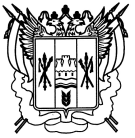 Российская ФедерацияРостовская областьЗаветинский районмуниципальное образование «Федосеевское сельское поселение»Администрация Федосеевского сельского поселенияПостановление№ 10522.12.2023									        с.ФедосеевкаВ соответствии с Федеральными законами от 06.10.2003 № 131-ФЗ «Об общих принципах организации местного самоуправления в Российской Федерации», от 25.12.2008 № 273-ФЗ «О противодействии коррупции», Уставом муниципального образования «Федосеевское сельское поселение» и в целях обеспечения исполнения Национальной стратегии противодействия коррупции, утвержденной Указом Президента Российской Федерации от 13.04.2010 № 460 «О Национальной стратегии противодействия коррупции и Национальном плане противодействия коррупции на 2010 - 2011 годы» ПОСТАНОВЛЯЮ:1.Утвердить перечень функций Администрации Федосеевского сельского поселения, осуществление которых связано с коррупционными рисками (далее – перечень) согласно приложению. 2. Главному специалисту по общим вопросам (Л.В. Бардыковой) осуществлять ежегодную актуализацию (при необходимости) перечня с учетом положений методических рекомендаций по проведению оценки коррупционных рисков, возникающих при реализации функций.3. Постановление вступает в силу со дня его официального опубликования.4. Контроль за выполнением постановления оставляю за собой.Глава АдминистрацииФедосеевского сельского поселения                                        А.Р. ТкаченкоПостановление вносит главный специалистпо общим вопросам	Приложение к постановлению АдминистрацииФедосеевского сельского поселения	от  22.12. 2023 № 105ПЕРЕЧЕНЬфункций Администрации Федосеевского сельского поселения, осуществление которых связано с коррупционными рисками1. Размещение заказов на поставку товаров, выполнение работ и оказание услуг для муниципальных нужд муниципального образования «Федосеевское сельское поселение».2.Осуществление муниципального надзора и контроля.3. Подготовка и принятие решений о распределении бюджетных ассигнований, субсидий, межбюджетных трансфертов, а также ограниченных ресурсов (квот, земельных участков и т.п.).4.Организация продажи муниципального имущества, иного имущества, принадлежащего муниципальному образованию «Федосеевское сельское поселение».5.Предоставление права на заключение договоров аренды земельных участков, других объектов недвижимого имущества, находящихся в распоряжении Федосеевского сельского поселения.6. Участие в проведении расследований причин возникновения чрезвычайных ситуаций природного и техногенного характера, аварий, инфекционных и массовых неинфекционных заболеваний животных и растений, причинения вреда окружающей среде, имуществу граждан и юридических лиц, муниципальному имуществу.7.Представление в судебных органах прав и законных интересов муниципального образования «Федосеевское сельское поселение».8.Регистрация имущества и ведение баз данных имущества.9.Предоставление муниципальных услуг гражданам и организациям.10.Организация работы по признанию граждан нуждающимися для участия в программах для получения единовременной субсидии на приобретение жилого помещения.11.Подготовка и принятие решений о возврате или зачете невыясненных поступлений в бюджет Федосеевского сельского поселения.12. Взаимодействие с субъектами предпринимателей в сфере потребительского рынка.13. Выдача архивных справок.14.Мониторинг исполнения запретов и ограничений муниципальными служащими и работниками подведомственных учреждений.		       15.Осуществление организационно-распорядительных и административно-хозяйственных функций.16.Строительство и капитальный ремонт объектов муниципальной собственности.17.создание условий для предоставления транспортных услуг населению и организация транспортного обслуживания населения в границах Федосеевского сельского поселения18.Реализация полномочий в сфере жилищно-коммунального хозяйства в рамках вопросов местного значения. 19.Подготовка и визирование проектов муниципальных правовых актов.20.Подготовка и (или) принятие решений по разработке и утверждению муниципальных программ, предусматривающих выделение бюджетных средств.21.Проведение антикоррупционной экспертизы муниципальных правовых актов.22.Приём граждан на муниципальную службу, формирование кадрового резерва на замещение вакантных должностей муниципальной службы, аттестация и премирование сотрудников.23.Содействие в развитии сельскохозяйственного производства, создание условий для развития малого и среднего предпринимательства, в том числе содействие в предоставлении субсидий гражданам.     Главный специалист     по общим вопросам                                                            Л.В. БардыковаОб утверждении перечня функций Администрации Федосеевского сельского поселения, осуществление которых связано с коррупционными рисками